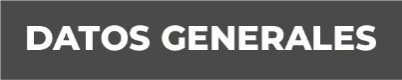 Nombre: César Enrique Contreras GuillénGrado de Escolaridad: Licenciatura en DerechoCédula Profesional: 9805032Teléfono de Oficina: 2838710493Correo Electrónico: ccontreras@fiscaliaveracruz.gob.mxFormación Académica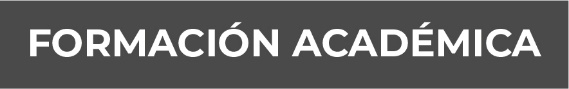 2010-2014Licenciatura en DerechoUniversidad VeracruzanaXalapa, Veracruz.2007-2009Maestría en Administración FiscalCentro de Estudios del Atlántico Veracruz, Veracruz.2003-2007Licenciatura en ContaduríaUniversidad VeracruzanaBoca del Río, VeracruzTrayectoria Profesional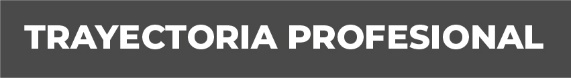 AGOSTO 2017- OCTUBRE 2020Operador de Atención a Emergencias en la Secretaria de Protección Civil del Estado de VeracruzENERO 2013- AGOSTO 2017Jefe del Departamento Administrativo en la empresa Desarrollo de Ingeniería y Administración de Proyectos S.A. de C.V.DICIEMBRE 2009- NOVIEMBRE 2012Analista Administrativo del departamento de administrativo en la empresa Infraestructura Carretera y Portuaria S.A. de C.V. Conocimiento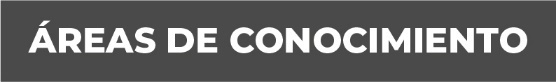 Derecho PenalDerecho AdministrativoContaduríaAdministración Fiscal